4.1.19 Internet v procese rozvoja podnikateľských zručností		         27. 1. 2023Podnikateľský plán - diskusia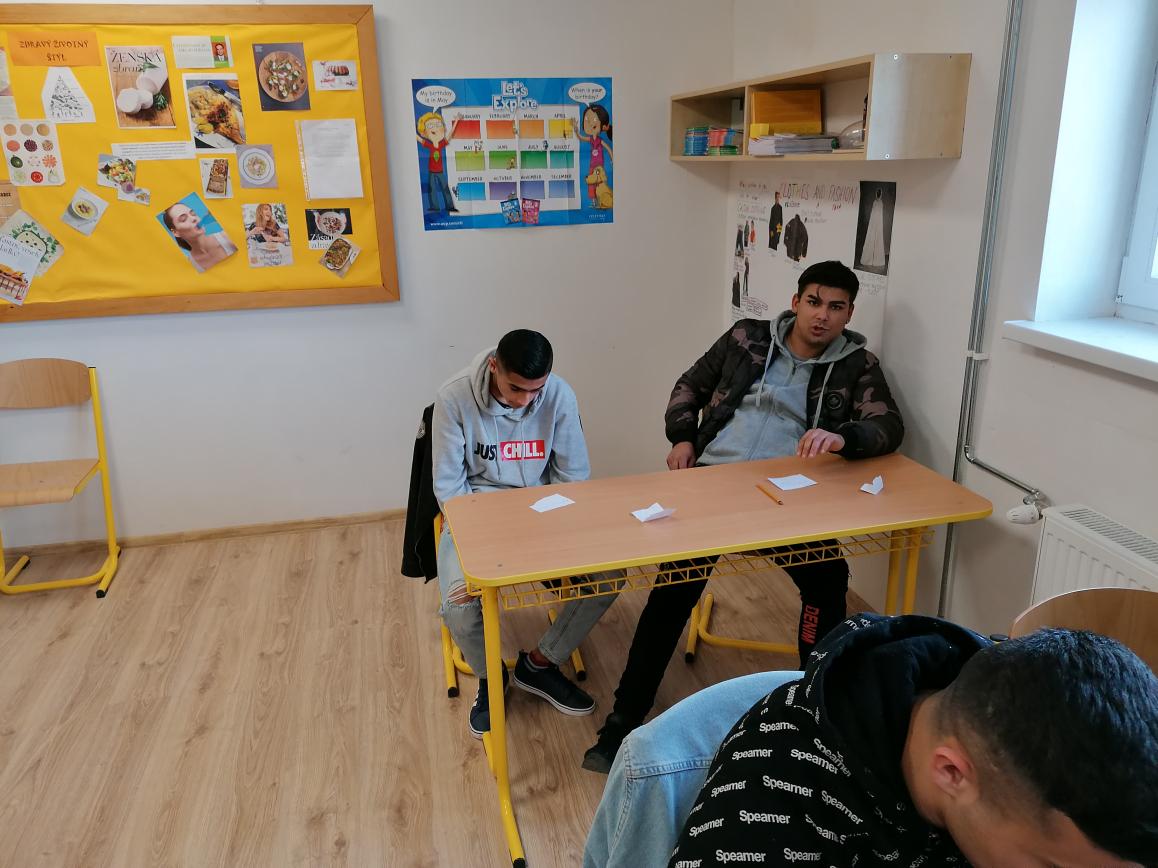 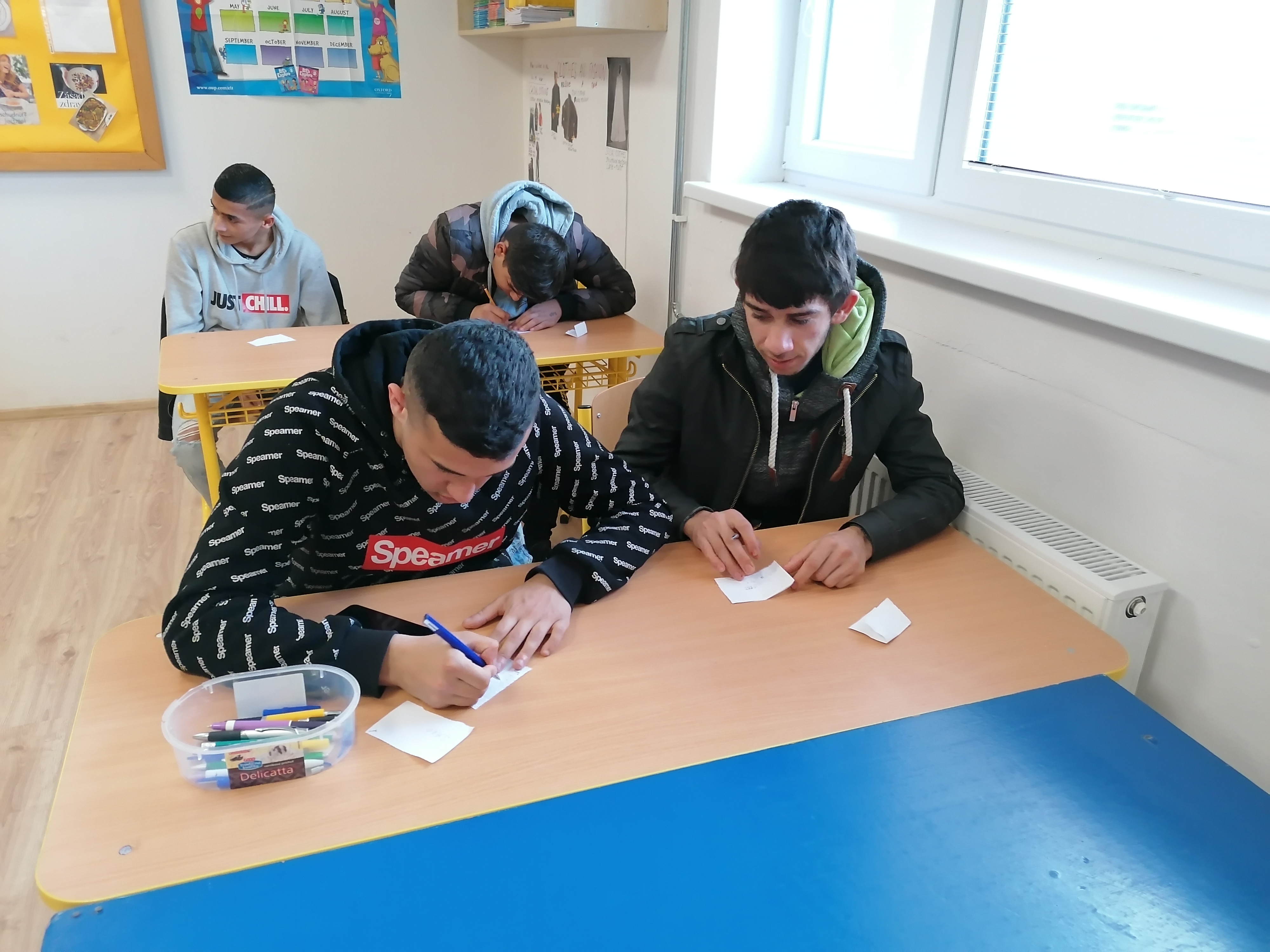 